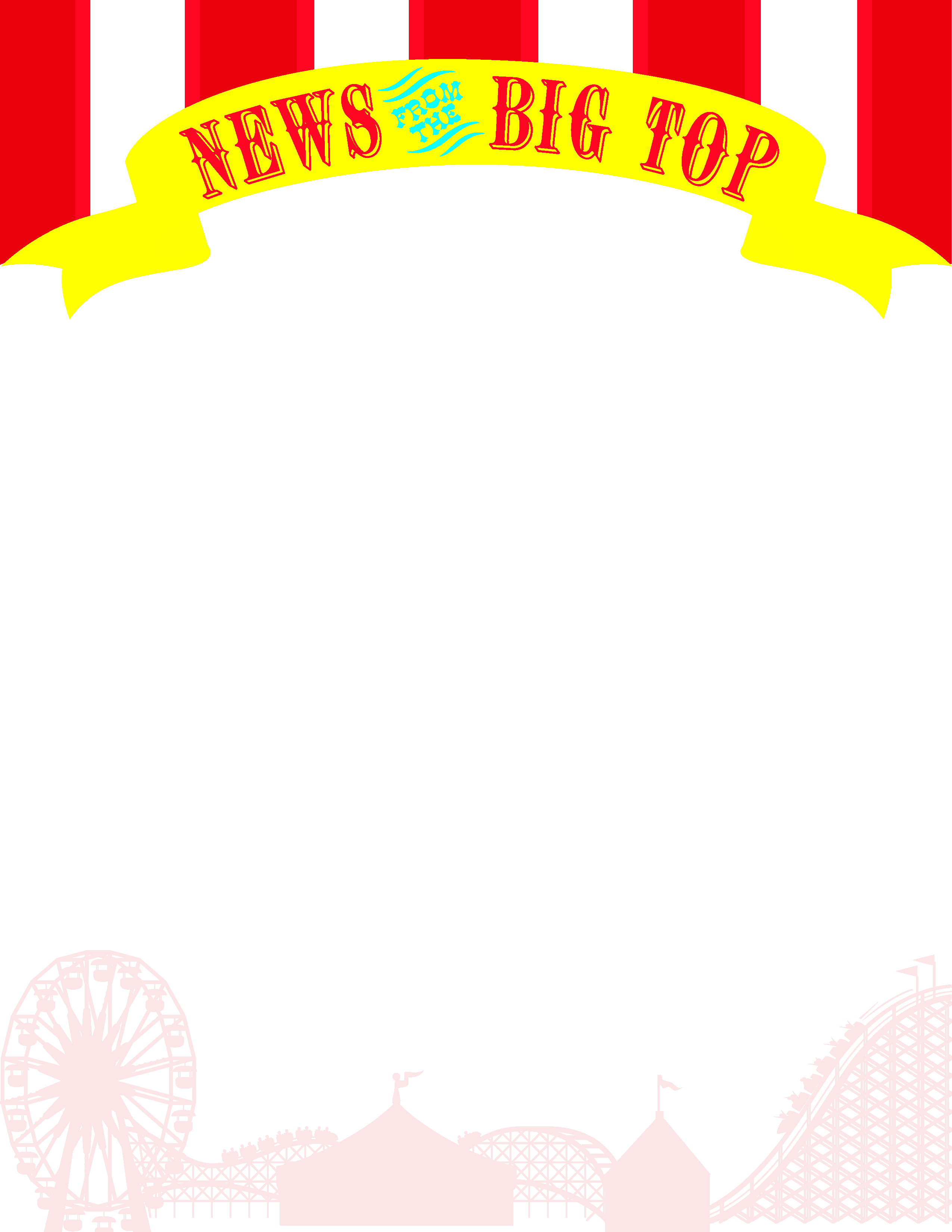 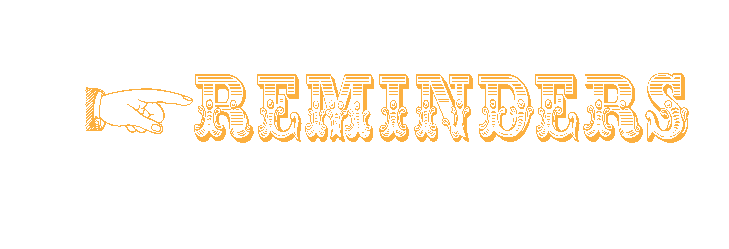 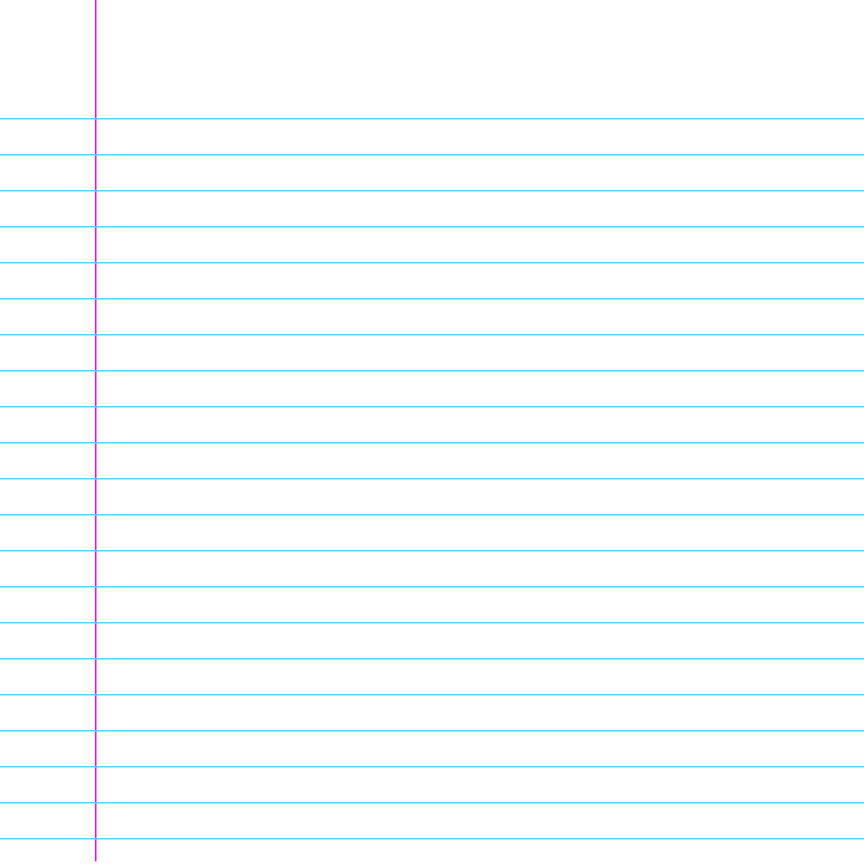 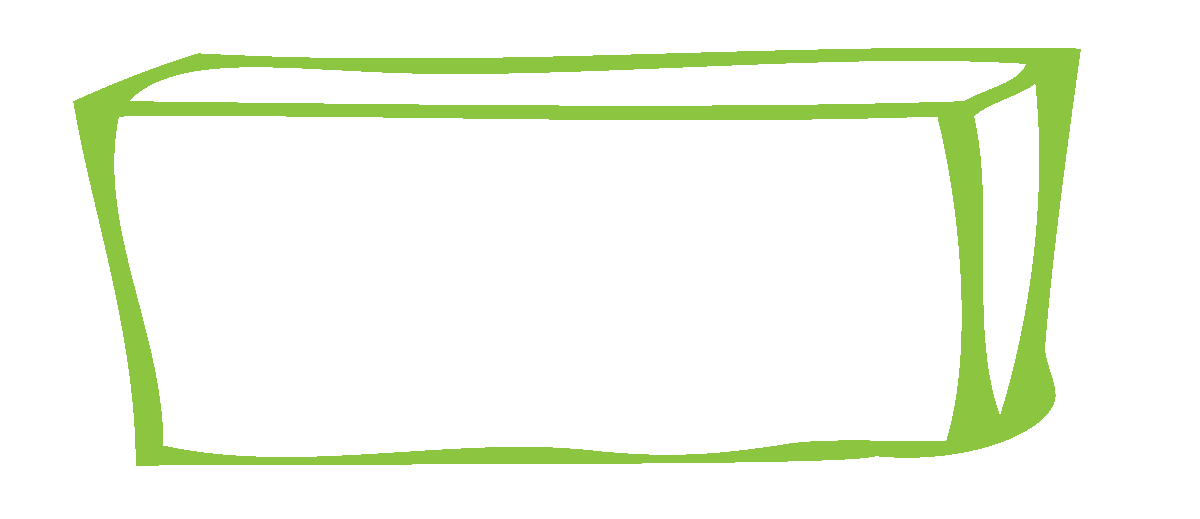 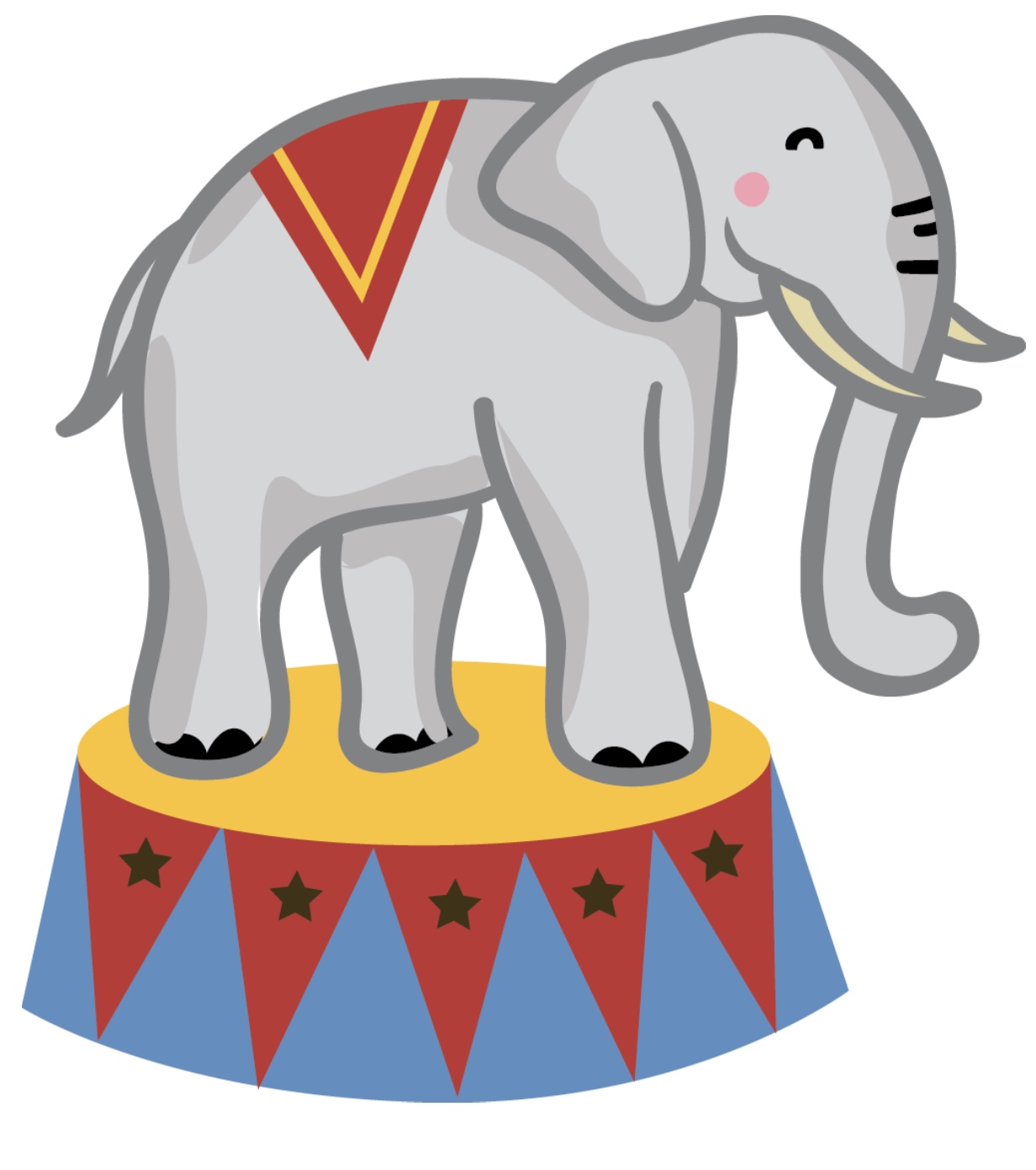 PHONICS/READINGGRAMMAR &WRITINGMATHSCIENCE/SOCIAL STUDIESVowel Patterns: o, or, owDraw Conclusions, VisualizeVerbs with Singular & Plural NounsPractice Cursive HandwritingSubtract Within 100 Using StrategiesPractice Addition & Subtraction Facts for Weekly QuizAmerican SymbolsMatter: Solids, Liquids, & Gases